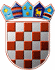 REPUBLIKA HRVATSKAKRAPINSKO-ZAGORSKA ŽUPANIJAŽUPAN KLASA: __________URBROJ: _________Krapina,     ________ 2019.Na temelju Zakona o financiranju javnih potreba u kulturi („Narodne novine“, broj 47/90., 27/93. i 38/09.), Zakona o kulturnim vijećima („Narodne novine“, broj 48/04., 44/09., 68/13.), Uredbe o kriterijima, mjerilima i postupcima financiranja i ugovaranja programa i projekata od interesa za opće dobro koje provode udruge („Narodne novine“, broj 26/15.), Pravilnika o financiranju programa i projekata od interesa za opće dobro koje provode udruge na području Krapinsko-zagorske županije („Službeni glasnik Krapinsko-zagorske županije“, broj 30A/15.), te članka 32. statuta Krapinsko-zagorske županije („Službeni glasnik Krapinsko-zagorske županije“, broj 13/01., 5/06., 11/06., 14/09, 11/13., 26/13. – pročišćeni tekst i 13/18.), župan Krapinsko-zagorske županije donosiPRAVILNIK O UTVRĐIVANJU  PROGRAMA  JAVNIH  POTREBA U KULTURI KRAPINSKO-ZAGORSKE ŽUPANIJE NA TEMELJUPROVEDBE JAVNOG POZIVA OPĆE ODREDBE Članak 1. Ovim Pravilnikom o utvrđivanju Programa javnih potreba u kulturi Krapinsko-zagorske županije na temelju provedbe javnog poziva (dalje u tekstu: Pravilnik) uređuje se postupak podnošenja prijava, rokovi, kriteriji i postupak izbora programa i projekata od interesa za Krapinsko-zagorsku županiju, te njihovo uvrštavanje u Program javnih potreba u kulturi Krapinsko-zagorske županije za koji se sredstva osiguravaju u Proračunu Krapinsko-zagorske županije (dalje u tekstu: Županija), kao i dodjela sredstva te način praćenja njihova korištenja. Članak 2.Utvrđivanje programa i projekata od interesa za Županiju i njihovo uvrštavanje u Program javnih potreba u kulturi Krapinsko-zagorske županije provodi se putem javnog poziva (dalje: Javni poziv) koji raspisuje županijsko upravno tijelo nadležno za kulturu. POSTUPAK PODNOŠENJA PRIJAVA Članak 3.Javni poziv se objavljuje na mrežnoj stranici Županije i otvoren je najmanje 30 dana od dana objave. Javni poziv se objavljuje najkasnije do kraja siječnja tekuće kalendarske godine za tekuću kalendarsku godinu. Tijekom tekuće kalendarske godine moguće je objaviti i novi Javni poziv za sljedeću kalendarsku godinu.  Članak 4.Sastavni dijelovi Javnog poziva su tekst Javnog poziva i obavezna natječajna dokumentacija koja se sastoji od:Uputa za prijavitelje, obaveznih obrazaca za prijavu, popis priloga koji se prilažu uz prijavu,popis priloga koji se prilažu neposredno prije sklapanja ugovora o financiranju, obrazac stručnog vrednovanja, obrazac izjave o nepostojanju i izbjegavanju dvostrukog financiranja, predložak ugovora o financiranju, obaveznih obrazaca za izvještavanje. Sadržaj natječajne dokumentacije se utvrđuje prilikom raspisivanja Javnog poziva i javno je dostupan svim potencijalnim prijaviteljima na mrežnoj stranici Županije. U Uputama za prijavitelje u okviru raspisanog Javnog poziv moguće je utvrditi i dodatnu natječajnu dokumentaciju. Ostali uvjeti za dodjelu sredstva po Javnom pozivu koji nisu uređeni ovim Pravilnikom detaljno se utvrđuju Uputama za prijavitelje u okviru raspisanog Javnog poziva. Članak 5.Javni poziv se u pravilu raspisuje za programe i projekte iz prioritetnih područja:Manifestacije u kulturi,Izdavačka djelatnost, Obnova i zaštita spomeničke i nematerijalne baštine. U Uputama za prijavitelje u okviru raspisanog Javnog poziv moguće je utvrditi i druga prioritetna područja. Članak 6.Pravo podnošenja prijave na Javni poziv imaju: javne ustanove u kulturi, umjetničke organizacije, samostalni umjetnici, udruge, pravne i fizičke osobe koje obavljaju djelatnost u kulturi, pravne i fizičke osobe koje obavljaju djelatnost zaštite i očuvanja kulturnih dobara i arheološke baštine, pravne i fizičke osobe koje obavljaju gospodarsku djelatnost, javne ustanove koje obavljaju djelatnost iz područja znanosti, javne ustanove koje obavljaju djelatnost odgoja i obrazovanja, jedinice lokalne samouprave, turističke zajednice, vjerske zajednice, ostale fizičke osobe (građani). Članak 7.Prijava s popratnom dokumentacijom se dostavlja na adresu, u roku i pod uvjetima koji se detaljno propisuju Uputama za prijavitelje. Prijave koje nisu podnesene u skladu s odredbama ovog Pravilnika i Uputama za prijavitelje neće se uzeti u razmatranje. Članak 8.Prijavitelj na Javni poziv ne može prijaviti prijavu koja se može financirati sredstvima drugih natječaja, javnih poziva ili potpora koje dodjeljuje Krapinsko-zagorska županija. Članak 9.Zabrana dvostrukog financiranja odnosi se na financiranje onih dijelova aktivnosti programa i projekata koji se već financiraju iz nekog drugog izvora i po posebnim propisima – kada je u pitanju ista aktivnost, koja se provodi na istom području, u isto vrijeme i za iste korisnike, osim ako se ne radi o koordiniranom sufinanciranju iz više različitih izvora.Prijavitelj daje pisanu izjavu pod materijalnom i kaznenom odgovornošću o nepostojanju i izbjegavanju dvostrukog financiranja na obrascu koji je sastavni dio Uputa za prijavitelje. Članak 10.Članice Zajednice amaterskih kulturno-umjetničkih udruga Krapinsko-zagorske županije na Javni poziv ne prijavljuju projekte iz svoje osnovne djelatnosti. Za tu vrstu aktivnosti financirat će se sredstvima koje Županija dodjeljuje Zajednici amaterskih kulturno-umjetničkih udruga Krapinsko-zagorske županije. POSTUPAK IZBORA I UTVRĐIVANJE PROGRAMA I PROJEKATA Članak 11.Stručno vrednovanje prijava koje ispunjavaju uvjete Javnog poziva provodi Kulturno vijeće Krapinsko-zagorske županije (dalje u tekstu: Kulturno vijeće). Pri stručnom vrednovanju prijava iz područja izdavačke djelatnosti i manifestacija u kulturi članovi Kulturnog vijeća primjenjivat će sljedeće temeljne kriterije: PROCJENA KVALITETE PRIJAVE – maksimalno 45 bodovakvaliteta sadržaja programa/projekta: izvornost, kreativnost, inovativnost i edukativnost – maksimalno 8 boda, jasnoća, provedivost, ekonomičnost, kontinuitet, održivost programa/projekta - maksimalno 8 boda, kvaliteta, kontinuitet i uspjeh prijavitelja u dosadašnjem radu (npr. dugogodišnje trajanje programa/projekta, dugogodišnje djelovanje prijavitelja, dobivene nagrade i priznanja na nacionalnoj i međunarodnoj razini, usavršavanje članova, autora, voditelja, itd.) - maksimalno 4 boda,stručne i umjetničke reference autora i/ili voditelja programa/projekta, recenzije i prikazi, preporuke strukovnih organizacija - maksimalno 3 boda,opisan značaj i doprinos provedbe programa/projekta za razvoj pojedine kulturne djelatnosti na području Krapinsko-zagorske županije – maksimalno 5 boda, promicanje kulture s područja Krapinsko-zagorske županije na nacionalnoj i međunarodnoj razini – maksimalno 5 boda, opći interes za kulturni razvitak, njegovanje i očuvanje identiteta i tradicije, kao i posebni interesi prema područjima obrazovanja, znanosti, gospodarstva, turizma, itd. – maksimalno 5 boda, primjena novih tehnologija, partnerstvo, koprodukcije i umrežavanje – maksimalno 3 boda, poticanje razvoja publike i plan djelovanja prema javnosti, uključenost programa/projekta u zajednicu (npr. brojčani pokazatelji sudionika različitih dobnih skupina, broj izvedbi, gostovanja, radionica, vidljivost projekta – dostupnost široj javnosti, itd.) - maksimalno 2 boda, uključivanje volontera i poticanje društvene inkluzije - maksimalno 2 boda. PROCJENA PRORAČUNA I ISKUSTVO PRIJAVITELJA - KVANTITATIVNI ELEMENTI PRIJAVE  - maksimalno 15 bodovarazrađen, uvjerljiv i održiv financijski plan (proračun) (realna procjena izravnih – (nužno potrebnih troškova za provedbu projekta), i neizravnih troškova (popratnih) troškova)) – maksimalno 4 boda da – 4djelomično – 2 ne – 0 iskustvo u provođenju programa/projekata (npr. isti program/projekt, EU projekti, programi/projekti financirani na nacionalnoj razini iz drugih izvora, međunarodni projekti) – maksimalno 4 boda da, 1 ili više istih ili različitih programa/projekata sufinanciranih na nacionalnoj, međunarodnoj razini ili iz EU fondova – 2 boda da, 1 ili više istih ili različitih programa/projekata sufinanciranih na lokanoj razini – 2 boda,prijavitelj nema iskustvo provedbe istih ili različitih programa/projekata – 0 kapaciteti – ljudski resursi – maksimalno 4 boda prijavitelj ima zaposlene osobe i odgovarajuće materijalne resurse – 2 boda prijavitelj ima više članova i volontera, kao i materijalnih resursa, potrebnih za provedbu – 2 boda  prijavitelj nije dokazao postojanje potrebnih materijalnih i ljudskih resursa za provedbu – 0 financijska potpora iz drugih izvora – maksimalno 3 boda   sredstva JLS, ministarstvo, EU fondovi, sponzori, donacije – 2 boda vlastita sredstva prijavitelja – 1 bod ne – 0 KATEGORIJE UKUPNO OSTVARENIH BODOVA ZA PROGRAM/PROJEKT U POSTUPKU STRUČNOG VREDNOVANJA: A – bodovi u rasponu od 46 do 60 – prioritet za financirati B – bodovi u rasponu od 31 do 45 – poželjno financirati C – bodovi u rasponu od 21 do 30 – preporuča se financirati D – bodovi u rasponu najviše do 20: ne preporuča se financirati Ispunjavanje što većeg broja temeljnih kriterija mora biti vidljivo iz sadržaja dostavljene prijave programa i projekta. Kulturno vijeće provodi stručno vrednovanje prema Obrascu koji sadrži elemente temeljnih kriterija iz ovog Pravilnika, a objavljuje se u sklopu Uputa za prijavitelje. Prijava iz područja manifestacije u kulturi i izdavačke djelatnosti može ostvariti ukupno najviše 60 bodova – maksimalno 45 u procjeni kvalitete prijave te maksimalno 15 u procjeni proračuna i iskustva prijavitelja. Članak 12.Za programe i projekte iz područja obnove i zaštite spomeničke i nematerijalne baštine članovi Kulturnog vijeća će pri stručnom vrednovanju prijava primjenjivati sljedeće temeljne kriterije: PROCJENA KVALITETE PRIJAVE – maksimalno 45 bodovakvaliteta sadržaja programa/projekta: izvornost, kreativnost, inovativnost i edukativnost – maksimalno 8 boda, jasnoća, provedivost, ekonomičnost, kontinuitet, održivost programa/projekta - maksimalno 8 boda, kvaliteta, kontinuitet i uspjeh prijavitelja u dosadašnjem radu (npr. dugogodišnje trajanje programa/projekta, dugogodišnje djelovanje prijavitelja, dobivene nagrade i priznanja na nacionalnoj i međunarodnoj razini, usavršavanje članova, autora, voditelja, itd.) - maksimalno 6 boda,značaj programa/projekta za očuvanje kulturne baštine i kulturnog identiteta na nacionalnoj i međunarodnoj razini – maksimalno 8 boda,  vrijednost i stupanj povijesno-umjetničke i konzervatorske valorizacije – maksimalno 3 boda, stupanj ugroženosti kulturnog dobra (nepokretno, pokretno i nematerijalno kulturno dobro) – prema Registru kulturnih dobara Republike Hrvatske (pravni status) – maksimalno 4 boda, kulturno dobro od lokalnog značaja – 1 bod,preventivno zaštićeno kulturno dobro – 2 boda, zaštićeno kulturno dobro – 3 boda, kulturno dobro od nacionalnog značaja – 4 boda, doprinos programa/projekta zaštiti i očuvanju kulturnih dobara inovativnim pristupom i/ili digitalizacijom građe i/ili edukativnim sadržajem – maksimalno 2 boda, poticanje razvoja publike i plan djelovanja prema javnosti (npr. brojčani pokazatelji sudionika različitih dobnih skupina, broj održanih prezentacija, radionica, vidljivost projekta – dostupnost široj javnosti, itd.) - maksimalno 3 boda, doprinos razvoju novih kulturnih proizvoda i sadržaja u prezentaciji kulturne baštine - maksimalno 3 boda. PROCJENA PRORAČUNA I ISKUSTVO PRIJAVITELJA - KVANTITATIVNI ELEMENTI PRIJAVE  - maksimalno 15 bodovarazrađen, uvjerljiv i održiv financijski plan (proračun) (realna procjena izravnih – (nužno potrebnih troškova za provedbu projekta), i neizravnih troškova (popratnih) troškova)) – maksimalno 4 boda da – 4djelomično – 2 ne – 0 iskustvo u provođenju programa/projekata (npr. isti projekt, EU projekti, projekti financirani na nacionalnoj razini iz drugih izvora, međunarodni projekti) – maksimalno 4 boda da, 1 ili više istih ili različitih programa/projekata sufinanciranih na nacionalnoj, međunarodnoj razini ili iz EU fondova – 2 boda da, 1 ili više istih ili različitih programa/projekata sufinanciranih na lokanoj razini – 2 boda,prijavitelja nema iskustvo provedbe istih ili različitih programa/projekata – 0 kapaciteti – ljudski resursi – maksimalno 4 boda prijavitelj ima zaposlene osobe i odgovarajuće materijalne resurse – 2 boda prijavitelj ima više članova i volontera, kao i materijalnih resursa, potrebnih za provedbu – 2 boda  prijavitelj nije dokazao postojanje potrebnih materijalnih i ljudskih resursa za provedbu – 0 financijska potpora iz drugih izvora – maksimalno 3 boda   sredstva JLS, ministarstvo, EU fondovi, sponzori, donacije – 2 boda vlastita sredstva prijavitelja – 1 bod ne – 0 KATEGORIJE UKUPNO OSTVARENIH BODOVA ZA PROGRAM/PROJEKT U POSTUPKU STRUČNOG VREDNOVANJA: A – bodovi u rasponu od 46 do 60 – prioritet za financirati B – bodovi u rasponu od 31 do 45 – poželjno financirati C – bodovi u rasponu od 21 do 30 – preporuča se financirati D – bodovi u rasponu najviše do 20: ne preporuča se financirati Ispunjavanje što većeg broja temeljnih kriterija mora biti vidljivo iz sadržaja dostavljene prijave programa i projekta. Kulturno vijeće provodi stručno vrednovanje prema Obrascu koji sadrži elemente temeljnih kriterija iz ovog Pravilnika, a objavljuje se u sklopu Uputa za prijavitelje. Prijava iz područja obnove i zaštite spomeničke i nematerijalne baštine može ostvariti ukupno najviše 60 bodova – maksimalno 45 u procjeni kvalitete prijave te maksimalno 15 u procjeni proračuna i iskustva prijavitelja. Članak 13.Članovi Kulturnog vijeća obavezno potpisuju Izjavu o nepristranosti i povjerljivosti. Član Kulturnog vijeća ne može sudjelovati u raspravi i izuzet je od odlučivanja Kulturnog vijeća o pitanjima koja se odnose na umjetnički ili kulturni program i/ili projekt u kojemu sudjeluje on ili s njim povezane osobe (srodnik po kriv u ravnoj liniji do bilo kojeg stupnja, bračni ili izvanbračni drug) ili se odnosi na kulturni ili umjetnički program i/ili projekt koji je predložila pravna osoba u kojoj član Kulturnog vijeća ili s njim povezane osobe imaju vlasnički ili osnivački udio ili sudjeluju u njezinom upravljanju ili su njezin zaposlenik. Kada se u Uputama za prijavitelje u okviru raspisanog Javnog poziva utvrde i druga prioritetna područja iz kojih je moguće prijaviti programe i projekte na Javni poziv, u suradnji s članovima Kulturnog vijeća u Uputama za prijavitelje moguće je istovremeno utvrditi kriterije za stručno vrednovanje prijavljenog programa i projekta iz dotičnih područja, poštujući njihovu specifičnost.  Ostali uvjeti postupka stručnog vrednovanja prihvatljivih prijava od strane Kulturnog vijeća, a koji nisu razrađeni ovim Pravilnikom, utvrđuju se Uputama za prijavitelje u okviru raspisanog Javnog poziva. Članak 14.Prijedlog programa i projekata koji se nakon stručnog vrednovanja predlažu financirati (dalje u tekstu: Prijedlog) Kulturno vijeće dostavlja županijskom upravnom tijelu nadležnom za kulturu. Prijedlog mora sadržavati popis programa i projekata koje Kulturno vijeće preporuča financirati, a prema kategoriji ukupnog broja bodova ostvarenih u postupku stručnog vrednovanja. Prijedlog Kulturnog vijeća nakon stručnog vrednovanja je savjetodavan.Upravno tijelo iz stavka 1. ovog članka, županu dostavlja obrazloženi prijedlog Odluke o odabranim programima i projektima za financiranje temeljem Javnog poziva koji će se uvrstiti u Program  javnih potreba u kulturi Krapinsko-zagorske županije (dalje u tekstu: Odluka).Nakon razmatranja prijedloga Kulturnog vijeća, župan donosi Odluku te se Odluka objavljuje na službenim mrežnim stranicama Županije. U roku od 8 dana od objave Odluke, Županija će obavijestiti prijavitelje čiji projekti nisu prihvaćeni za financiranje o razlozima nefinanciranja njihovog projekta.DODJELA SREDSTVA I NAČIN PRAĆENJA NJIHOVA KORIŠTENJA Članak 15.Na temelju Odluke župana iz članka 14. ovog Pravilnika, s prijaviteljem programa/projekta za koji je dodijeljena financijska potpora sklapa se ugovor o financiranju sredstvima Županije. Ugovorom o financiranju se pobliže uređuju rokovi i uvjeti osiguranja sredstva te izvršenja programa/projekta, kao i dostavljanje opisnog i financijskog izvješća o izvršenju programa/projekta. Članak 16.Županija je ovlaštena pratiti izvršenje programa/projekta iz članka 15. ovog Pravilnika te preispitati način trošenja sredstva za vrijeme trajanja financijske potpore i nakon završetka programa/projekta. Ako korisnik sredstva koristi nenamjenski, ne izvrši program/projekt ili ne podnese opisno i financijsko izvješće u skladu s ugovorom iz članka 15. ovog Pravilnika, dužan je vratiti primljena sredstva s pripadajućom zakonskom kamatom. PRIJELAZNE I ZAVRŠNE ODREDBE Članak 17. Stupanjem na snagu ovog Pravilnika prestaje važiti Pravilnik o izboru i utvrđivanju Programa javnih potreba u kulturi („Službeni glasnik Krapinsko-zagorske županije“, broj 2/16.), Pravilnik o izmjenama i dopunama Pravilnika o izboru i utvrđivanju Programa javnih potreba u kulturi („Službeni glasnik Krapinsko-zagorske županije“, broj 5/19.), te Kriteriji za vrednovanje projekata za Program javnih potreba u kulturi Krapinsko-zagorske županije za koje se sredstva dodjeljuju putem Javnog poziva („Službeni glasnik Krapinsko-zagorske županije“, broj 5/19.). Članak 18.Ovaj Pravilnik stupa na snagu osmi dan od dana objave u „Službenom glasniku Krapinsko-zagorske županije“, a izuzetno u opravdanim slučajevima prvi dan od objave u „Službenom glasniku Krapinsko-zagorske županije“. 									ŽUPAN          Željko Kolar 